Štev.: 317/PJ-DLLjubljana, 19.04.2016	Razpis s prilogami je objavljen tudi na http:// www.zsis.siVsem invalidskim organizacijamRAZPIS DRŽAVNEGA PRVENSTVA INVALIDOV V KEGLJANJU ZA LETO 20161.Državno prvenstvo bo v v soboto, 14. maja 2016 v Celju,  na kegljišču Golovec, Dečkova 1 v Celju. SAMO SLEPI IN SLABOVIDNI ter PARAPLEGIKI IN TETRAPLEGIKIZbor tekmovalcev bo od 8.00 ure dalje, začetek tekmovanja pa bo ob 8.30 uri. Otvoritev tekmovanja bo po 12:00 uri.Organizator in izvajalec tekmovanja je ZŠIS-POK2.Na državnem prvenstvu lahko nastopijo pravočasno prijavljeni tekmovalci, ki so dosegli predpisano normo v skladu s 6. členom Tehničnega pravilnika v kegljanju.3.Tekmovanje bo izvedeno v skladu z določili pravilnika – posamično v disciplini 120 lučajev. Tekmuje se 4 x 30 lučajev mešano (15 polno + 15 čiščenje) - čas za 30 lučajev je 12 minut. . Slepi in slabovidni tekmovalci (razredi KB1, KB2, KB3, KB4) tekmujejo 4 x 30 lučajev na polno (čas za 30 lučajev je 15 minut).  Tekmuje se v ženski in moški konkurenci v naslednjih razredih:b/ TEKMOVALCI, KI KEGLJAJO SEDEKP	paraplegikiKT	tetraplegikid/ SLEPI IN SLABOVIDNI Tekmuje se po veljavnih pravilih IBSA za kegljanje na 9 kegljev (na polno). KB1	tekmovalci, ki ne zaznavajo svetlobe ali pa jo, vendar ne prepoznajo oblike dlani v katerikoli smeri in razdaljiKB2	tekmovalci, ki prepoznajo obliko dlani in imajo vidno ostrino 2/60 in/ali vidno polje (kot) manj kot 5 stopinjKB3	tekmovalci, ki imajo vidno ostrino od 2/60 do 6/60 in/ali vidno polje (kot) več kot 5 in manj kot 20 stopinjKB4	tekmovalci, ki imajo 70-90% izgube vidaPotrdila o doseženih normah je potrebno dostaviti na naslov ZŠIS-POK pred  zaključenim rokom prijav.4.Tekmovalci, katerih prijavljena kategorija ne ustreza dejanski invalidnosti, bodo uvrščeni v drugo, ustrezno kategorijo na samem prvenstvu, v primeru, da so normo za DP v tej kategoriji dosegli. V kolikor norme za ustrezno kategorijo niso dosegli, na DP ne bodo mogli nastopiti.V primeru, da niste sigurni, v katero kategorijo se tekmovalec uvršča in v izogib zapletom ter pritožbam na samem tekmovanju, nam pošljite natančen opis tekmovalčeve invalidnosti in ustrezno dokumentacijo. Upoštevane bodo samo popolne prijave. Prosimo, da vaše prijave oddate preko spletnih prijav na strani https://prijava.zsis.si, kjer se prijavite z uporabniškim imenom in geslom, ki vam je bil poslan na društveni elektronski naslov. V kolikor niste prepričani o uporabniškem imenu in geslu nas prosimo kontaktirajte na 01 5300 895. Prijavnic po navadni pošti in elektronski pošti ne bomo upoštevali!!!Razpis velja do vključno petka, 6. 5. 2016, po navedenem datumu se prijave zaprejo in oddaja prijav ni več mogoča.Nepopolnih in prepoznih prijav ne bomo upoštevali.PROSIMO, DA IZBERETE PRAVILNI TEKMOVALNI RAZRED ZA PRIJAVLJENEGA TEKMOVALCA!!!!5.Razglasitev rezultatov bo izvedena neposredno po zaključku tekmovanj v določeni kategoriji invalidov oz. v kolikor bo drugače boste o tem obveščeni na tekmovanju6.ZŠIS-POK krije stroške izvedbe tekmovanja po “Merilih za sofinanciranje športne dejavnosti ZŠIS-POK” ter toplega obroka, prijavitelji  pa ostale stroške udeležbe (potne stroške, bivanje, prehrana,..). Obrok bo postrežen v restavraciji Golovec pri kegljišču.7.Informacije lahko dobite na ZŠIS-POK,  tel. 01 5300 895. Vse ostale informacije si je možno ogledati na spletni strani www.zsis.si .S športnimi pozdravi!Primož Jeralič	l.r.							Damijan Lazar l.r.Strokovni sodelavec							Predsednik ZŠIS-POK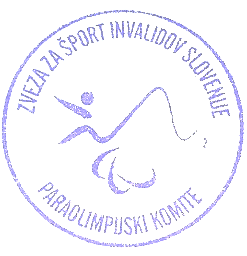 Priloge:Priloga 1-Norme za udeležbo na državno prvenstvo po razredihPriloga 2-Razredi invalidnosti za državna prvenstva v kegljanju invalidovPriloga 1KEGLJANJE- norme za udeležbo na DP ZŠIS-POK za leto 2016.Splošne poškodbe OSTALI, ki niso ZDIS: 120 lučajevParaplegiki: 120 lučajevTetraplegiki: 120 lučajevSlepi in slabovidni: 120 lučajevPriloga 2RAZREDI INVALIDNOSTI ZA DRŽAVNA PRVENSTVA V KEGLJANJU INVALIDOVa.)  SPLOŠNE POŠKODBEK1 (težja poškodba noge, krajša noga 5-10 cm…)amputacija sprednjega dela stopala (in vseh prstov stopala)paraliza stopaladelna paraliza pregibalnih mišic kolenadelno omejena gibljivost kolena ali kolka (nad 50 %)krajša noga od 5 do 10 cmpopolnoma trdo kolenoTežja stopnja invalidnosti lokomotornega in drugih sistemov:omejena gibljivost najmanj dveh velikih sklepov spodnjih okončin (kolk, koleno, stopalo) ali zgornjih okončin (rama, laket, dlan) omejena gibljivost hrbtenice nad 50 % (kifoza, skolioza, cervicobrachialgia, lumboichialgia)poškodovana funkcija mišic kot posledica mehanske poškodbe, opekline ipd.K2 (podkolenska amputacija, trdi kolk..)podkolenska amputacijapopolna paraliza pregibalnih mišic kolenadelna paraliza pregibalnih mišic kolkakrajša noga več kot 10 cmK3 (nadkolenska amputacija, druge dvojne poškodbe..)dvojna podkolenska amputacijapopolna paraliza pregibalnih mišic kolena – dvojnadelna paraliza pregibalnih mišic kolka – dvojnatrd kolk (popolnoma) – dvojnonadkolenska amputacijapopolna paraliza cele noge (brez premika stopala, kolena, kolka)popolnoma trdo koleno in kolkK4 (amputacija ali prizadetost roke..; jemlje in meče se kroglo s samo eno roko – z invalidno roko se tekmovalec ne sme niti dotakniti krogle)amputacija vseh prstov dlani ali cele dlaniamputacija podlaktidelna paraliza cele roke (vseh sklepov)otrdelost cele roke (vseh sklepov)K5 (ostale poškodbe…; vsi invalidi z odločbo o invalidnosti, ki ne sodijo v ostale razrede)amputacija najmanj treh prstov stopaladelna paraliza stopalafunkcionalna deformacija stopala s poškodovanim terminalnim naslonomkrajša noga od 3 do 5 cmdelno omejena gibljivost kolena ali kolka (do 50 %)otrdelost stopalaamputacija najmanj treh prstov dlani ali celega palcaparaliza mišic upogibalk dlanidelna paraliza podlaktiotrdelost sklepa dlanilažja stopnja ostale invalidnosti lokomotornega in drugih sistemov (ki dajo status osebnega invalida)delna izguba sluha (manj kot 55 dB na boljšem ušesu (povprečje treh čistih tonov pri frekvencah 500, 1000m 2000 Hz, ISO 1969)) ali vida (do 70% izgube vida)poškodba notranjih organovrespiratorna insuficiencaomejena gibljivost enega od velikih sklepov spodnjih ali zgornjih okončinpoškodbe mišic brez poškodovane funkcijelažje degenerativne poškodbe sklepov (artroze, spondiloze)epilepsija brez psihičnih težavizgubljeno eno okorespiratorna insuficienca z lažjo okvaro srcaepilepsija s psihičnimi motnjami..b.) TEKMOVALCI, KI KEGLJAJO SEDE NA VOZIČKIHKP	PARAPLEGIKI paraplegiki in drugi tekmovalci, ki tekmujejo na invalidskih vozičkih ter nimajo prizadetih zgornjih okončinKT	TETRAPLEGIKItetraplegiki in drugi tekmovalci, ki tekmujejo na invalidskih vozičkih in imajo prizadete tudi zg. okončine (npr. okvara vratne hrbtenice)c.)  GLUHIKGTekmovalci, ki imajo okvaro sluha. Meja stopnje gluhote je 55 dB na boljšem ušesu (povprečje treh čistih tonov pri frekvencah 500, 1000m 2000 Hz, ISO 1969)d.) SLEPI IN SLABOVIDNIKB1    tekmovalci, ki ne zaznavajo svetlobe ali pa jo, vendar ne prepoznajo oblike dlani v katerikoli smeri in razdalji      			 KB2	tekmovalci, ki prepoznajo obliko dlani in imajo vidno ostrino 2/60 in/ali vidno 	polje(kot) manj kot 5 stopinj					KB3tekmovalci, ki imajo vidno ostrino od 2/60 do 6/60 in /ali vidno polje (kot) več kot 5 in manj kot 20 stopinjKB4	70-90 % izgube vida               KategorijaNorma-moškiNorma-ženskeK1460340K2415340K3415340K4445345K5510490KategorijaNorma-moškiNorma-ženskeKP430335KategorijaNorma-moškiNorma-ženskeKT360340KategorijaNorma-moškiNorma-ženskeKB1470360KB2660525KB3680660KB4680660